SMLOUVA O DÍLO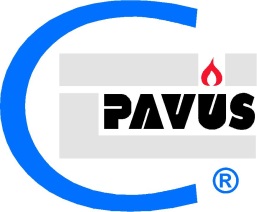 uzavřená na základě objednávky 
objednatele č. 3621300008 ze dne 30. června 2020Smluvní stranyPředmět plnění:Předmětem plnění je zkouška požární odolnosti dle následujícího: Termíny plněníCena předmětu smlouvy:Zkouška dle ČSN EN 1365-4	XXXXXXXX KčMezisoučet	XXXXXXXXX KčCelková cena díla bez DPH	XXXXXXXXX Kč	Částka DPH	21%	XXXXXXX KčCelková cena včetně DPH		XXXXXXXXX KčCena je stanovena v Kč dohodou smluvních stran. Celková cena včetně DPH je vypočtena z ceny bez DPH a částky DPH dle zákonných sazeb platných v době podpisu smlouvy. Konečná výše DPH bude vyúčtována dle sazeb platných ke dni zdanitelného plnění (dokončení zakázky).Objednateli budou po dokončení zakázky přiznány další slevy z ceny za zkoušku bez subdodávek dle následujícího:sleva č.S.1.01 ve výši až 6 % v případě dodržení smluvních termínů v průběhu celé zakázky (tj. dodání dokumentace, dodávka a montáž vzorků atp.);sleva č.S.1.02 ve výši 2 % v případě, že zhotovitel obdrží podepsanou smlouvu od objednatele bez výhrad nejpozději 21 kalendářních dnů před zkouškou;sleva č.S.1.03 ve výši 2 % ze zálohových plateb v případě, že zhotovitel obdrží od objednatele všechny zálohové platby v rámci zakázky do data splatnosti (platí pro zakázky, jejichž cena bez subdodávek činí 50tis a více);sleva č.S.1.04 ve výši 3 % z ceny za zkoušku v případě, že objednatel objedná certifikaci na základě zkoušky provedené v Pobočce Veselí nad Lužnicí (sleva se poskytuje ve smlouvě na certifikaci).Úhrada smluvní cenySmluvní strany se dohodly, že úhrada smluvní částky bude provedena na základě konečné faktury. Objednatel je povinen zvolit takový způsob platby, aby částka byla připsána na účet zhotovitele nebo byla složena v hotovosti v Kč a v plné výši.Závazek objednatele uhradit smluvní cenu je splněn dnem připsání částky na účet zhotovitele či v hotovosti do pokladny zhotovitele, a to nejpozději v den splatnosti.Konečnou fakturu na celé dílo (daňový doklad) zašle zhotovitel nejpozději do 15 dnů po ukončení díla.Odstoupení od smlouvy, změny termínů, zánik smlouvyPlatnost návrhu smlouvy je do 1. listopadu 2020. Neobdrží-li zhotovitel podepsanou smlouvu objednatelem do tohoto termínu, návrh smlouvy zaniká.Zhotovitel je oprávněn od smlouvy nebo od termínu zkoušky odstoupit, neuhradí-li objednatel smluvní částku odpovídajícím způsobem uvedeným v článku 5. V tomto případě zhotovitel není povinen poskytnout objednateli žádnou náhradu.Nedodá-li objednatel potřebnou dokumentaci a neprovede-li dodání a montáž vzorku dle čl. 3, bude toto posuzováno jako odstoupení od dohodnutého termínu zkoušky a zároveň je zhotovitel oprávněn zrušit termín zkoušky, či jej změnit dle svých možností a potřeb. Objednatel je povinen na takovouto změnu termínu přistoupit.Odstoupí-li zhotovitel od smlouvy či termínu zkoušky z důvodů uvedených v bodě 6.2 nebo 6.3 později než 14 kalendářních dnů před plánovaným termínem zkoušky, je zhotovitel oprávněn požadovat náhradu za vzniklé náklady s tímto související a smluvní pokutu ve výši 10 % z celkové ceny zakázky;7 kalendářních dnů před plánovaným termínem zkoušky, je zhotovitel oprávněn požadovat náhradu za vzniklé náklady s tímto související a smluvní pokutu ve výši 20 % z celkové ceny zakázky;takto vyúčtované náhrady za vzniklé náklady a smluvní pokutu je zhotovitel oprávněn započíst jednostranně proti přijatému plnění (záloze).Odstoupí-li objednatel od smlouvy či od dohodnutého termínu zkoušky dle čl. 3 později než 14 kalendářních dnů před plánovaným termínem zkoušky, je zhotovitel oprávněn požadovat náhradu za vzniklé náklady s tímto související a smluvní pokutu ve výši 10 % z celkové ceny zakázky;7 kalendářních dnů před plánovaným termínem zkoušky, je zhotovitel oprávněn požadovat náhradu za vzniklé náklady s tímto související a smluvní pokutu ve výši 20 % z celkové ceny zakázky;takto vyúčtované náhrady za vzniklé náklady a smluvní pokutu je zhotovitel oprávněn započíst jednostranně proti přijatému plnění (záloze).Zhotovitel si vyhrazuje právo provést zkoušku v náhradním termínu v případě nepříznivých klimatických podmínek a z toho vyplývající nemožnosti dodržet normové okrajové podmínky zkoušky. V tomto případě není povinen poskytnout objednateli žádnou náhradu. Nesplní-li objednatel termíny dle čl. 3, prodlužuje se termín vyhodnocení dle čl. 3 o dobu prodlení objednatele.Spolupůsobení objednatele a zhotovitele:Objednatel předá zhotovitelikompletní dokumentaci zkušebních vzorků v českém (popř. slovenském) jazyce ve formátu A4 a/nebo v elektronické podobě (naformátováno na A4).vyplněný Průvodní list zkoušeného výrobku (1x);technickou dokumentaci v rozsahu: výkresy, přehled hlavních součástí a jejich výrobců/dodavatelů, popis všech konstrukčních detailů a postup sestavení.Objednatel dodá zkušební vzorky podle příslušných článků příslušné zkušební normy, popř. zkušebního předpisu (viz čl. 1) v dohodnutém termínu v době od 7:00 do 14:00 hod (není-li dohodnuto jinak) na adresu PAVUS, a.s. Čtvrť J. Hybeše 879, 391 81  Veselí nad Lužnicí. Objednatel sdělí písemně případné zvláštní požadavky na průběh nebo vyhodnocení zkoušky (zkoušek) nad rámec zkušební normy, popř. zkušebního předpisu, které neovlivní regulérnost zkoušky (zkoušek). Zhotovitel zváží možnosti a podmínky splnění předložených požadavků.Porušení povinností uvedených pod bodem 7.1 až 7.3 zakládá odpovědnost za škodu.Likvidaci zkušebních vzorků po zkoušce (zkouškách) provede zhotovitel. Pokud objednatel požaduje vrácení vzorků, musí tuto skutečnost předem dohodnout a zajistit odvoz vzorků do 14 dní po provedení zkoušky (zkoušek). Po této lhůtě provede zhotovitel likvidaci.Odevzdání a převzetí prací:Smlouva je ze strany zhotovitele splněna provedením předmětu díla a předáním příslušných dokumentů, vyplývajících z článku 2.Objednatel je povinen si předmět plnění převzít. Za předpokladu osobního odběru je povinen si dílo převzít ve lhůtě určené k převzetí zhotovitelem.Obecná a závěrečná ustanovení.Objednatel bere na vědomí, že protokol (nebo zpráva) se nesmí bez souhlasu zkušební laboratoře reprodukovat jinak, než celý (celá);akreditace laboratoře nebo jakýkoli její protokol o zkoušce sám o sobě neznamená v žádném případě schválení výrobku orgánem udělujícím akreditaci nebo jakýmkoli jiným orgánem;případnou námitku nebo stížnost týkající se akreditované činnosti zkušebny může uplatnit písemně u vedoucího zkušební laboratoře nebo jeho zástupce, a to nejpozději do 30 kalendářních dnů od obdržení předmětu plnění smlouvy (pravidla pro vyřízení námitek jsou uvedena v Příručce jakosti).Změny smlouvy lze provádět pouze na základě vzájemné dohody smluvních stran, a to formou písemných dodatků.Smluvní strany tímto prohlašují, že si smlouvu přečetly, porozuměly jejímu obsahu a neuzavírají ji v tísni ani za nápadně nevýhodných podmínek.Tato smlouva je sepsána celkem na 3 očíslovaných stranách ve dvou originálních vyhotoveních, z nichž jedno vyhotovení obdrží zhotovitel a druhé objednatel.V případě neshodných prací zkušební laboratoře (ZL) bude postupováno podle příslušné části Příručky kvality ZL, která je zákazníkům na vyžádání k dispozici, a ČSN EN ISO/IEC 17025: 4.9.Zhotovitel:Objednatel:Evidenční číslo smlouvy:Evidenční číslo smlouvy:Evidenční číslo smlouvy:Evidenční číslo smlouvy:Evidenční číslo smlouvy:Z210200220Z21020022002Zhotovitel:Zhotovitel:Zhotovitel:Objednatel:Objednatel:Adresa:Adresa:Adresa:Adresa:Adresa:PAVUS, a.s.Prosecká 412/74190 00 Praha 9 - ProsekČeská republikaPAVUS, a.s.Prosecká 412/74190 00 Praha 9 - ProsekČeská republikaPAVUS, a.s.Prosecká 412/74190 00 Praha 9 - ProsekČeská republikaČeské vysoké technické učení v PrazeUniverzitní centrum energeticky efektivních budovTřinecká 1024273 43 Buštěhrad
Česká republikaČeské vysoké technické učení v PrazeUniverzitní centrum energeticky efektivních budovTřinecká 1024273 43 Buštěhrad
Česká republikaZastoupen:Zastoupen:Zastoupen:Zastoupen:Zastoupen:Pobočka Veselí nad LužnicíČtvrť J. Hybeše 879391 81 Veselí nad Lužnicí Česká republika
Ing. Jiří Káplředitel pobočky Veselí nad LužnicíPobočka Veselí nad LužnicíČtvrť J. Hybeše 879391 81 Veselí nad Lužnicí Česká republika
Ing. Jiří Káplředitel pobočky Veselí nad LužnicíPobočka Veselí nad LužnicíČtvrť J. Hybeše 879391 81 Veselí nad Lužnicí Česká republika
Ing. Jiří Káplředitel pobočky Veselí nad Lužnicídoc. Ing. Lukáš FERKL, Ph.D.ředitel Univerzitního centra energeticky efektivních budovdoc. Ing. Lukáš FERKL, Ph.D.ředitel Univerzitního centra energeticky efektivních budovPracovník zmocněný k věcným jednáním:Pracovník zmocněný k věcným jednáním:Pracovník zmocněný k věcným jednáním:Pracovník zmocněný k věcným jednáním:Pracovník zmocněný k věcným jednáním:XXXXXXXXXXXXX XXXXXXXXXXXXX XXXXXXXXXXXXX XXXXXXXXXXXXXXXXXXXXXXXXBankovní spojení:Bankovní spojení:Bankovní spojení:Bankovní spojení:Bankovní spojení:Číslo účtu:XXXXXXXXXXXXXXXXXXXXXXČíslo účtu:XXXXXXXXXXXSWIFT:      XXXXXXXXXXXXXXXXXXXXXXSWIFT:XXXXXXXXXXXXIBAN:XXXXXXXXXXXXXXXXXXXXXXXXXXIBAN:XXXXXXXXXXXXNázev banky:XXXXXXXXXXXXXXXXXXXXXXNázev banky:XXXXXXXXXXXXXAdresa banky:XXXXXXXXXXXXXXXXXXXXXXXXAdresa banky:Identifikační údaje:Identifikační údaje:Identifikační údaje:Identifikační údaje:Identifikační údaje:IČ: 60193174                     DIČ:  CZ60193174IČ: 68407700 IČ: 68407700 DIČ: CZ68407700Zkušební předpis:ČSN EN 1365-4Předmět zkoušky:1 zatížený sloup z textilního betonu, ohřívaná délka 3 mVyhodnocení:Protokol o zkoušce 1x CZPředpokládaná doba zkoušky:60 minutZvláštní ujednání:Maximální možné vyvozené zatížení na vzorek je 3500 kN, s excentricitou 
do 15 mm. Případné osazení termočlánků (TČ) na vzorek (popř. do vzorku) bude zohledněno v konečné faktuře sazbou XXXX Kč bez DPH / 1 TČ.3.1. Dodání vzorku do zkušebny do 2021-01-213.2. Dodání dokumentace objednatelembez požadavku3.3. Splatnostdle konečné faktury3.4. Termín zkoušky2021-02-043.5. Termín vyhodnocenído 2021-04-01Ve Veselí nad Lužnicí dne 1. října 2020V ……………………….. dne …………………Zhotovitel :………………………………………………………………..PAVUS, a.s.Ing. Jiří Káplředitel pobočky Veselí nad LužnicíObjednatel :………………………………………………………………..doc. Ing. Lukáš Ferkl, Ph.D.ČVUT v Prazeředitel Univerzitního centra energeticky efektivních budov